ИНФОРМАЦИОННЫЙ ЛИСТ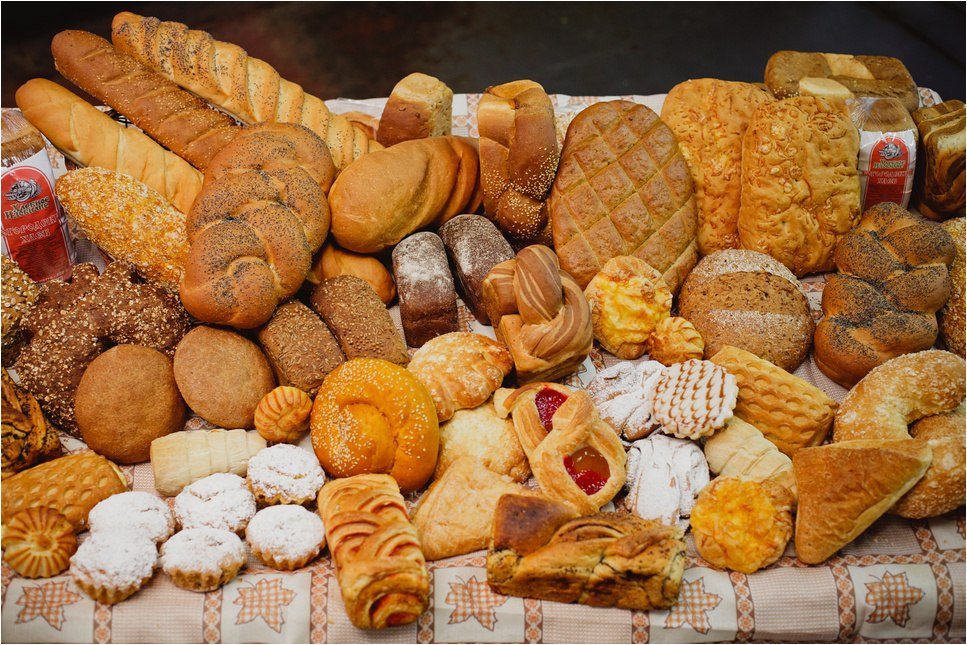 Хлебобулочные и мучные кондитерские изделия являются неотъемлемой частью русской национальной кухни и имеют большое значение в питании человека. Изделия обладают привлекательным внешним видом, хорошим вкусом, ароматом и легко усваиваются организмом. Изделия из теста высококалорийные благодаря содержанию углеводов (крахмал, сахар), жиров, белков, минеральных веществ и витаминов группы В, РР, А.Особенным спросом эта продукция пользуется у детей. Ни одно торжество, ни один праздник не обходится без сладостей. Торты, пирожные, сдобные изделия придадут торжественности любой встрече.В настоящее время ассортимент изделий постоянно расширяется, совершенствуются технологии производства, появляются новые отделочные полуфабрикаты, изделия повышенной пищевой ценности, поэтому интерес потребителя к данной продукции не ослабевает, она по-прежнему остается любимым лакомством россиян любого возраста.    Что необходимо знать при покупке хлебобулочных и кондитерских изделий:большая группа кондитерских изделий – кремовые – относится к категории продукции с небольшими сроками годности и особенными условиями хранения – при температуре не выше +60С, и влажности 70-75%. Срок хранения кремовых натуральных изделий, без применения пищевых добавок и технологий, удлиняющих сроки, составляет не более 72 часов. Покупатель в первую очередь должен ознакомиться с информацией о продукте: дата и время изготовления, условия хранения и убедиться, что в организации торговли такие условия есть;перед покупкой торта прочитайте его состав. Если в нем указаны меланж, растительные сливки, загустители и эмульгаторы, решайте сами стоит ли покупать такой торт.хлеб и хлебобулочные изделия хранят в чистых, сухих, хорошо проветриваемых помещениях. Хранение хлеба и хлебобулочных изделий навалом, вплотную со стенами помещений, без подтоварников, а также на стеллажах, расположенных на расстоянии менее 35 см от пола, не допускается.покупать хлебобулочные и кондитерские изделия стоит только в стационарных предприятиях торговли, где созданы условия для хранения данной продукции (проветриваемые складские помещения, торговые залы с кондиционированием воздуха, специально оборудованные полки или витрины);форма хлеба должна быть правильной – без вмятин, трещин, боковых наплывов. Хлеб должен быть хорошо пропечен, поэтому в мякише не должно быть комков или пустот, он должен быть эластичным и равномерно пористым.если вы взяли хлеб в руки, то попробуйте сжать его, булка должна приобрести первоначальный вид. Если вы заметили, что мякиш неестественно липкий и тянется, это может быть признаком того, что хлеб заражен грибком или картофельной палочкой;при выборе изделий, лучше всего выбирать продукцию, которая изготавливается на местных предприятиях, ведь импортный товар слишком долго транспортируется и поэтому производители, за счет использования консервантов, специально увеличивают срок годности продукции;мучные изделия не должны быть слишком хрупкими и рассыпаться при первой же возможности. Если в упаковке слишком много ломаных пряников и печений, то тогда следует отказаться от покупки такой продукции;покупая продукцию, внимательно читайте этикетку, особенно то, что написано мелким шрифтом. На упаковке обязательно должны быть указаны дата изготовления и срок реализации хлеба. Хлебобулочные изделия из пшеничной муки (белый хлеб) сохраняют свои полезные свойства до 24 часов с момента выпекания. Ржаной и ржано-пшеничный хлеб – считается свежим на протяжении 36 часов с момента выпекания. Хлебобулочные изделия весом меньше 200г хранятся до 16 часов. Если хлеб завернуть в пищевую полимерную пленку, он сохранит свежесть до 3-х суток.Напоминаем, что если на корке появились малейшие признаки заплесневения, не употребляйте такой хлеб. Внешние проявления - это лишь указание на то, что процессы порчи теста внутри уже давно набирают обороты.Еще один совет тем, кто хочет покупать только качественные продукты питания: приобретая любые булочные и кондитерские изделия, обратите внимания не только на сроки их хранения, но и на требования к температурному режиму, уровню влажности и оцените: соблюдаются ли они там, где вы эту продукцию приобретаете.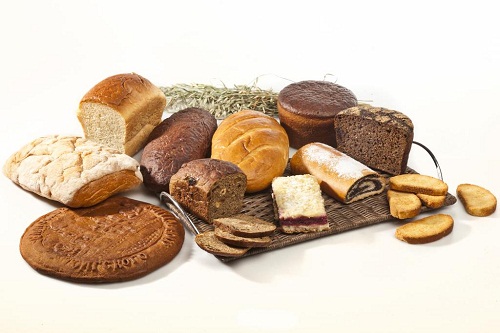 